RELATÓRIO DE DESENVOLVIMENTO ACADÊMICOPrograma de Pós Graduação em Biodiversidade(máx: 12 páginas, excluindo figuras e tabelas, capa, referências e anexos,fonte Arial 12, espaçamento 1,5) TITULODiscente: XXXXXXXXXOrientador: XXXXXXXXXXCo-orientador: XXXXXXXXX (quando for o caso)SantarémMês, Ano1 OBJETIVOSIndica o que se pretende conhecer, medir ou avaliar no decorrer da pesquisa2.1 GeralIndica o resultado pretendido. Está intimamente relacionado ao problema de pesquisa2.2 EspecíficosIndicam metas das etapas que levarão à realização dos objetivos gerais2 METAS ACADÊMICAS E DE PRODUTIVIDADENúmero (proporção) de créditos em disciplinas cumpridosNúmero (proporção) de atividades acadêmicas cumpridas (atividades complementares e estágio de docência)Número (proporção) de coleta de dados e/ou análises completasLista de resumos apresentados em eventosLista de artigos submetidos e/ou aceite3 PROJETOForam sugeridas modificações nas avaliações de projeto?Sim		 NãoQuais?As modificações foram incorporadas a partir das avaliações de projeto? Sim Parcialmente         Não (neste caso, justifique)Quais?4 RESULTADOS OBTIDOSApresentar os resultados obtidos para cada objetivo proposto a partir dos métodos apresentados. Considerando que obrigatoriamente um dos produtos será uma publicação em periódico científico, é importante estabelecer o escopo do artigo.5 PERSPECTIVAS PARA A CONCLUSÃO DO TRABALHO DE DISSERTAÇÃO6 PRINCIPAIS DIFICULDADES ENCONTRADAS 7 CRONOGRAMA ATUALIZADOInstrumento que irá detalhar e atualizar de forma cronológica do percurso acadêmico, listando todas as etapas a serem desenvolvidas e os respectivos meses de execução (modelo abaixo), apresentando, no máximo, 24 meses de duração do mestrado, considerando o Regimento do PPGBEES Modelo de cronograma. Incluir linhas/atividades se necessário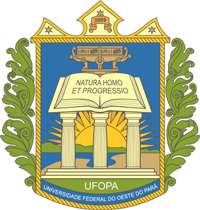 Universidade Federal do Oeste do ParáPrograma de Pós Graduação em Biodiversidade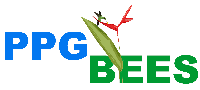 ATIVIDADESMESES - 1º ANOMESES - 1º ANOMESES - 1º ANOMESES - 1º ANOMESES - 1º ANOMESES - 1º ANOMESES - 1º ANOMESES - 1º ANOMESES - 1º ANOMESES - 1º ANOMESES - 1º ANOMESES - 1º ANO123456789101112Cumprimento de créditos - disciplinas obrigatóriasCumprimento de créditos - disciplinas optativasAtividade 1Prazo máximo para entrega do projetoXAtividade 2Atividade 3Atividade 4ATIVIDADESMESES - 2º ANOMESES - 2º ANOMESES - 2º ANOMESES - 2º ANOMESES - 2º ANOMESES - 2º ANOMESES - 2º ANOMESES - 2º ANOMESES - 2º ANOMESES - 2º ANOMESES - 2º ANOMESES - 2º ANOATIVIDADES131415161718192021222324Atividade 5Prazo máximo para exame de qualificaçãoXAtividade 6Atividade 7Data máxima para requerimento de avaliação e entrega da dissertação XPrazo máximo para defesa da dissertação X